Anex 12ZAHTJEV ZA DODJELU STATUSAOZLIJEĐENOG/POVRIJEĐENOG VOZAČAMolim Vas da dole navedenom vozaču, u skladu sa važećim zdravstvenim/medicinskim pravilima FIM (Medical code), omogućite Status ozliježenog vozača MS BiH.Prilozi: medicinska dokumentacijaNapomene: Nakon što Savez prihvati Zahtjev, vozaču se odobrava Status ozlijeđenog/povrijeđenog na određeno vremensko razdoblje, a najviše do isteka tekuće sezone. Kao razlog podnošenja Zahtjeva može biti navedena i dugotrajna teža bolest.1x Savez1x Matični klub1x VozačU _______________; __.__.20___.g.	           _______________________  (potpis vozača, ili roditelja za maloljetne vozače)                                                                                  _______________________ M.P.			     (potpis ovlaštene osobe kluba)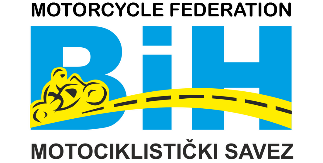 Motorcycle Federation of Bosnia&HerzegovinaSt. Fra-Grge Martica 127, 71260 Kresevo, B&HE-mail: motosavezbih@gmail.comwww.msbih.ba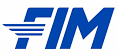 IME I PREZIME VOZAČAKLUB(naziv)BROJ VOZAČKE LICENCEKRATAK OPIS OZLJEDE/POVREDENAČIN STJACANJA OZLJEDE/POVREDE